OSMANİYE KORKUT ATA ÜNİVERSİTESİ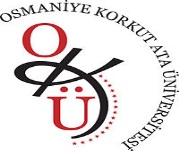 FEN BİLİMLERİ ENSTİTÜSÜGIDA MÜHENDİSLİĞİ ANABİLİM DALI2017-2018 GÜZ YARIYILI YÜKSEK LİSANS DERS PROGRAMISaatPazartesi SalıÇarşambaPerşembeCuma08:15-09:00GMB 501-2 Uzmanlık Alan Dersi 	 (Doç. Dr. Halef DİZLEK)	GMB 545 Gıdalarda Su Akt. Ve Nem İz.(Yrd. Doç. Dr. Ö. Faruk Gamlı)GMB 525 Ekmek Teknolojisi(Doç. Dr. Halef DİZLEK)Yüksek Lisans Danışmanlık   (Yrd. Doç. Dr. A. Bozdoğan)GMB 521 Tahıl ve Tahıl Ürünleri Teknolojisi(Doç. Dr. Halef DİZLEK)Yüksek Lisans Danışmanlık(Doç Dr A. Tülin ÖZ)GMB 501 Uzmanlık Alan Dersi (Yrd. Doç Dr. Kurban YAŞAR)Yüksek Lisans Danışmanlık   (Yrd. Doç. Dr. A. Bozdoğan)Yüksek Lisans Danışmanlık(Doç Dr A. Tülin ÖZ)Yüksek Lisans Danışmanlık   (Yrd. Doç. Dr. A. BozdoğanYüksek Lisans Danışmanlık(Yrd. Doç. Dr. Ö. Faruk Gamlı)09:15-10:00       GMB 501-2 Uzmanlık Alan Dersi  (Doç. Dr. Halef DİZLEK)GMB 545 Gıdalarda Su Akt. Ve Nem İz.(Yrd. Doç. Dr. Ö. Faruk Gamlı)Yüksek Lisans Danışmanlık              (Yrd. Doç. Dr. A. Bozdoğan)GMB543 İleri Gıda Mikrobiyolojisi(Yrd. Doç Dr. Hande DEMİR)GMB 521 Tahıl ve Tahıl Ürünleri Teknolojisi(Doç. Dr. Halef DİZLEK)GMB 511 Gıda Analizlerinde Kromatografi Teknikleri (Doç Dr A. Tülin ÖZ)GMB 505 Süt Bilimi (Yrd. Doç Dr.Kurban YAŞAR)GMB 513 Fermantasyon Teknolojisinde Özel Konular    (Yrd. Doç. Dr. A. Bozdoğan)GMB 555 Beslenme (Yrd. Doç Dr. Meriç Şimşek)Yüksek Lisans Danışmanlık(Doç Dr A. Tülin ÖZ)Yüksek Lisans Danışmanlık(Yrd Doç Dr. Meriç Şimşek)GMB 553 Fermente Süt Ürünleri Teknolojisi (Yrd. Doç Dr.Kurban YAŞAR)              Yüksek Lisans Danışmanlık(Yrd. Doç Dr. Hande DEMİR)GMB 547 Gıdalarda Kurutma Kinetiği(Yrd. Doç. Dr. Ö. Faruk Gamlı)Yüksek Lisans Danışmanlık(Yrd. Doç. Dr. Ö. Faruk Gamlı)Yüksek Lisans Danışmanlık(Doç Dr A. Tülin ÖZ)10:15-11:00GMB 545 Gıdalarda Su Akt. Ve Nem İz.(Yrd. Doç. Dr. Ö. Faruk Gamlı)GMB543 İleri Gıda Mikrobiyolojisi(Yrd. Doç Dr. Hande DEMİR)Yüksek Lisans Danışmanlık(Yrd. Doç Dr. Kurban YAŞAR) GMB 521 Tahıl ve Tahıl Ürünleri Teknolojisi(Doç. Dr. Halef DİZLEK)GMB 511 Gıda Analizlerinde Kromatografi Teknikleri (Doç Dr A. Tülin ÖZ)GMB  505 Süt Bilimi (Yrd. Doç Dr.Kurban YAŞAR)GMB 513 Fermantasyon Teknolojisinde Özel Konular    (Yrd. Doç. Dr. A. Bozdoğan)GMB 555 Beslenme (Yrd. Doç Dr. Meriç Şimşek)GMB 553 Fermente Süt Ürünleri Teknolojisi (Yrd. Doç Dr.Kurban YAŞAR)Yüksek Lisans Danışmanlık(Yrd Doç Dr. Meriç Şimşek)Yüksek Lisans Danışmanlık(Yrd. Doç Dr. Hande DEMİR)Yüksek Lisans Danışmanlık(Yrd. Doç. Dr. Ö. Faruk Gamlı)
 Yüksek Lisans Danışmanlık(Doç Dr. Halef DİZLEK)Yüksek Lisans Danışmanlık(Yrd. Doç. Dr. Ö. Faruk Gamlı)11:15-12:00GMB 545 Gıdalarda Su Akt. Ve Nem İz.(Yrd. Doç. Dr. Ö. Faruk Gamlı)GMB543 İleri Gıda Mikrobiyolojisi(Yrd. Doç Dr. Hande DEMİR)GMB 501 Uzmanlık Alan Dersi (Yrd. Doç Dr. Kurban YAŞAR)GMB 525 Ekmek Teknolojisi(Doç. Dr. Halef DİZLEK)GMB 511 Gıda Analizlerinde Kromatografi Teknikleri (Doç Dr A. Tülin ÖZ)GMB  505 Süt Bilimi (Yrd. Doç Dr.Kurban YAŞAR)GMB 513 Fermantasyon Teknolojisinde Özel Konular    (Yrd. Doç. Dr. A. Bozdoğan)GMB 555 Beslenme (Yrd. Doç Dr. Meriç Şimşek)GMB 553 Fermente Süt Ürünleri Teknolojisi (Yrd. Doç Dr.Kurban YAŞAR)Yüksek Lisans Danışmanlık(Yrd. Doç. Dr. Ö. Faruk Gamlı)Yüksek Lisans Danışmanlık(Yrd Doç Dr. Meriç Şimşek)Yüksek Lisans Danışmanlık(Doç Dr. Halef DİZLEK)Yüksek Lisans Danışmanlık(Yrd. Doç. Dr. Ö. Faruk Gamlı)13:15-14:00GMB 547 Gıdalarda Kurutma Kinetiği(Yrd. Doç. Dr. Ö. Faruk Gamlı)GMB 500 Uzmanlık Alan Dersi (Yrd. Doç Dr. Hande DEMİR)GMB 500 Uzmanlık Alan Dersi(Yrd. Doç. Dr. A. Bozdoğan)GMB 553 Karbonhidrat kimyası(Yrd. Doç. Dr. Meriç Şimşek) GMB 552 Bilimsel Araştırma Yöntemleri ve Yayın Etiği(Yrd. Doç Dr. Hande DEMİR)GMB 517 Gıdalarda Renk ve Renk Maddeleri(Yrd. Doç. Dr. A. Bozdoğan)Yüksek Lisans Danışmanlık(Doç Dr. Halef DİZLEK)GMB 501 Uzmanlık Alan Dersi (Doç Dr A. Tülin ÖZ)GMB503 Gıda Muhafaza Yöntemleri Doç Dr A. Tülin ÖZ)GMB 500 Uzmanlık alan dersi (Yrd. Doç Dr. Meriç Şimşek)GMB502-5  Uzmanlık Alan Dersi(Yrd. Doç. Dr. Ö. Faruk Gamlı)14:15-15:00GMB 547 Gıdalarda Kurutma Kinetiği(Yrd. Doç. Dr. Ö. Faruk Gamlı)GMB 500 Uzmanlık Alan Dersi (Yrd. Doç Dr. Hande DEMİR)GMB 500 Uzmanlık Alan Dersi(Yrd. Doç. Dr. A. Bozdoğan)GMB 553 Karbonhidrat kimyası(Yrd. Doç. Dr. Meriç Şimşek) GMB 552 Bilimsel Araştırma Yöntemleri ve Yayın Etiği(Yrd. Doç Dr. Hande DEMİR)GMB 501 Uzmanlık Alan Dersi (Doç Dr A. Tülin ÖZ)                    Yüksek Lisans Danışmanlık(Doç Dr. Halef DİZLEK)GMB 517 Gıdalarda Renk ve Renk Maddeleri(Yrd. Doç. Dr. A. Bozdoğan)GMB503 Gıda Muhafaza Yöntemleri (Doç Dr A. Tülin ÖZ)GMB 500 Uzmanlık alan dersi (Yrd. Doç Dr. Meriç Şimşek)GMB502-5  Uzmanlık Alan Dersi(Yrd. Doç. Dr. Ö. Faruk Gamlı)15:15-16:00GMB 547 Gıdalarda Kurutma Kinetiği(Yrd. Doç. Dr. Ö. Faruk Gamlı)GMB 500 Uzmanlık Alan Dersi (Yrd. Doç Dr. Hande DEMİR)Yüksek Lisans Danışmanlık(Doç Dr A. Tülin ÖZ)GMB 500 Uzmanlık Alan Dersi(Yrd. Doç. Dr. A. Bozdoğan)GMB 553 Karbonhidrat kimyası(Yrd. Doç. Dr. Meriç Şimşek) GMB 552 Bilimsel Araştırma Yöntemleri ve Yayın Etiği(Yrd. Doç Dr. Hande DEMİR)GMB 501 Uzmanlık Alan Dersi (Doç Dr A. Tülin ÖZ) GMB 501-2 Uzmanlık Alan Dersi (Doç. Dr. Halef DİZLEK)GMB 517 Gıdalarda Renk ve Renk Maddeleri            (Yrd. Doç. Dr. A. Bozdoğan)	GMB503 Gıda Muhafaza Yöntemleri Doç Dr A. Tülin ÖZ)GMB 501 Uzmanlık Alan Dersi (Yrd. Doç Dr.Kurban YAŞAR)GMB 500 Uzmanlık alan dersi (Yrd. Doç Dr. Meriç Şimşek)GMB502-5  Uzmanlık Alan Dersi(Yrd. Doç. Dr. Ö. Faruk Gamlı)16:15-17:00Yüksek Lisans Danışmanlık (Yrd. Doç. Dr. A. Bozdoğan)GMB 525 Ekmek Teknolojisi(Doç. Dr. Halef DİZLEK)GMB 500 Uzmanlık Alan Dersi (Yrd. Doç Dr. Hande DEMİR)Yüksek Lisans Danışmanlık(Doç Dr A. Tülin ÖZ)GMB 500 Uzmanlık Alan Dersi(Yrd. Doç. Dr. A. Bozdoğan)GMB 501 Uzmanlık Alan Dersi (Doç Dr A. Tülin ÖZ)GMB 501-2 Uzmanlık Alan Dersi 	 (Doç. Dr. Halef DİZLEK)	Yüksek Lisans Danışmanlık(Yrd. Doç Dr.Kurban YAŞAR)Yüksek Lisans Danışmanlık(Doç Dr A. Tülin ÖZ)GMB 501 Uzmanlık Alan Dersi (Yrd. Doç Dr.Kurban YAŞAR)GMB 500 Uzmanlık alan dersi (Yrd. Doç Dr. Meriç Şimşek)GMB502-5  Uzmanlık Alan Dersi(Yrd. Doç. Dr. Ö. Faruk Gamlı)